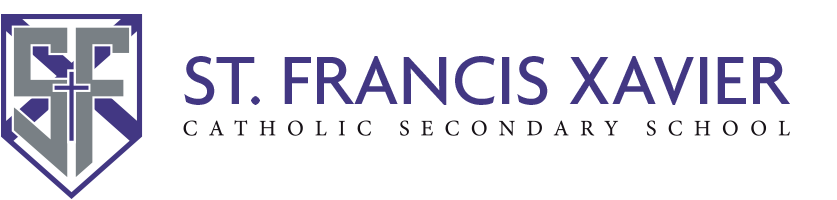 PROFESSIONAL ACTIVITY DAY AGENDAWednesday, September 1 and Thursday, September 2WEDNESDAY, SEPTEMBER 1THURSDAY, SEPTEMBER 28:30 a.m. to 11:30 a.m.8:30 a.m. to 11:30 a.m.Morning session in gymnasium:Welcome and Opening LiturgyReturn to School COVID-19 ProtocolsOther School Announcements/ InformationOnline Training ModulesFirst session in gymnasium:Mental Health and Well-BeingVirtual meeting in department locations:Culturally Responsive and Relevant Pedagogy Workshop12:30 a.m. to 2:30 p.m.12:30 a.m. to 2:30 p.m.Afternoon virtual meeting:High Priority PoliciesRe-engagement and Assessment ConsiderationsAfternoon Department Time:(suggested topics)Review Ch. 2 of Learning for AllDiscuss Guiding Questions in Re-Engagement and Assessment PowerPointReview “big ideas” for each courseReview current assessment practices and set goals for this year